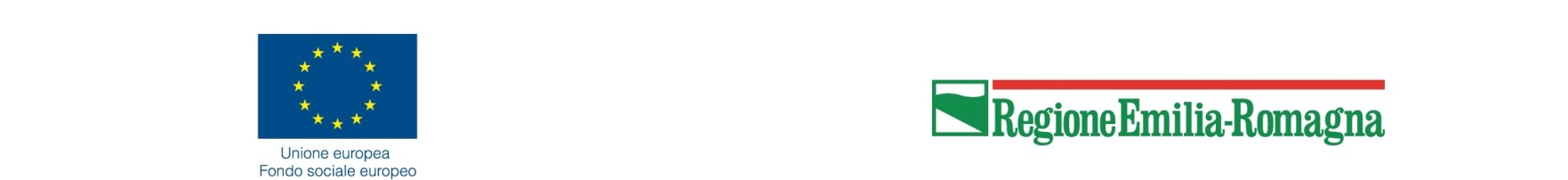 Operazione Rif. PA 2020-15077/RERapprovata con D.G.R. n.1758/2020 del 30/11/2020  cofinanziata dal Fondo sociale europeo Po 2014-2020 Regione Emilia-RomagnaFondo Regionale per l’occupazione delle persone con disabilità di cui all’art. 19 della L.R. n. 17/2005 e ss.mm.ii“Percorsi di formazione permanente per l’occupabilità e l’adattabilità – Ambito territoriale Bologna”Progetto 10INGLESE PER PRINCIPIANTI (1° LIVELLO) –  Durata  32 oreObiettivi: - far acquisire competenze relative all’utilizzo della lingua inglese a livello base al fine di essere in grado di cogliere il senso generale di testi scritti di livello elementare, produrre testi scritti semplici, esprimersi utilizzando un vocabolario di base su aspetti di vita quotidiana e sui propri interessi, interagire in una semplice conversazione, ponendo domande e fornendo risposte e informazioni;- attivare le abilità produttive (parlare e scrivere) e ricettive (ascoltare e leggere) inerenti agli aspetti fondamentali e concreti della vita quotidiana.Principali contenuti del percorso: alfabeto; articoli; numeri; pronomi; preposizioni; aggettivi; avverbi; forme verbali semplici e maggiormente diffuse nella lingua parlata; forme interrogative/negative; regole sintattiche per la costruzione di proposizioni semplici; presentare se stessi, la famiglia, gli amici; descrivere luoghi, oggetti, avvenimenti, il tempo atmosferico; descrivere l’ambiente di lavoro e la propria professione; descrivere gli stati d’animo e le sensazioni; descrivere il proprio stato di salute; scambiare semplici opinioni; vocaboli e le espressioni utilizzate nella vita di tutti i giorni e riferiti a diversi ambiti; i vocaboli e le espressioni utili per descrivere le proprie caratteristiche personali e professionali.Gli argomenti, in base alle caratteristiche e ai fabbisogni dei partecipanti, potranno essere declinati in maniera diversa.Modalità formative:Lezioni teoriche e esercitazioni pratiche, individuali e di gruppo. Le attività potranno essere realizzate a distanza, se necessario per rispettare le disposizioni nazionali e regionali per il contenimento del contagio da Covid-19.Destinatari:Persone disabili in cerca di lavoro iscritte al collocamento mirato di Bologna secondo quanto previsto dalla Legge n. 68/1999;Persone disabili ai sensi della Legge n. 68/1999 occupate nonché persone con disabilità acquisita in costanza di rapporto di lavoro.I partecipanti alle attività finanziate dovranno essere residenti o domiciliati in regione Emilia-Romagna in data antecedente l’iscrizione alle attività. I requisiti di accesso saranno verificati presso le Amministrazioni competenti.Il corso sarà avviato con un minimo di 6 partecipanti e potranno essere ammessi al massimo 14 corsisti.Indennità di partecipazione: Il percorso è gratuito; è previsto il riconoscimento dell’indennità di frequenza nella misura di euro 3,10 per ora frequentata fino ad un massimo di euro 413,17 mensili.Attività di sostegno nei contesti formativi: In caso di necessità e a seconda delle caratteristiche dei partecipanti, potranno essere attivati servizi di tutoraggio personalizzato, nonché altri servizi e misure individualizzate.Periodo di svolgimento: Il corso verrà attivato, tra marzo 2021 e agosto 2022, al raggiungimento del numero minimo di partecipanti.Attestato rilasciato: attestato di frequenza.Soggetti attuatori: Titolare dell’Operazione: A.E.C.A., Associazione Emiliano–Romagnola di Centri Autonomi di formazione professionale; Partner C.S.A.P.S.A. soc. coop. soc., DEMETRA Formazione S.R.L., Futura soc. cons. a.r.l., IAL Emilia Romagna S.r.l. Impresa Soc., IRECOOP Emilia-Romagna soc. coop., OFICINA Impresa Soc. S.R.L.Informazioni e iscrizione: Contattare il numero  800 910 656  dal lunedì al venerdì dalle 09:00 alle 13:00.